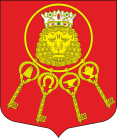 Внутригородское муниципальное образование Санкт-Петербурга муниципальный округ Владимирский округМУНИЦИПАЛЬНЫЙ СОВЕТ(МС МО МО Владимирский округ)Правды ул., д. 12, Санкт-Петербург, 191119, т/ф +7(812)713-27-88, +7(812)710-89-41, e-mail: sovetvo@mail.ru сайт: владимирскийокруг.рф, ИНН 7825691873 КПП 784001001 ОКТМО 40913000 ОГРН 1037843052939РЕШЕНИЕНа основании статьи 31 Устава Санкт-Петербурга, пункта 5 статьи 26 Закона Санкт-Петербурга от 23 сентября 2009 года N 420-79 «Об организации местного самоуправления в Санкт-Петербурге», Муниципальный Совет внутригородского муниципального образования Санкт-Петербурга муниципальный округ Владимирский округ принимает Решение:1. Внести в Законодательное Собрание Санкт-Петербурга в качестве законодательной инициативы проект закона Санкт-Петербурга «О внесении изменений в Закон Санкт-Петербурга «О выборах высшего должностного лица Санкт-Петербурга – Губернатора Санкт-Петербурга» (далее – проект закона).2. Утвердить текст проекта закона согласно Приложению.3. Поручить Главе муниципального образования Д.В. Тихоненко направить копию настоящего Решения и пояснительную записку к нему в Законодательное Собрание Санкт-Петербурга.4. Разместить настоящее Решение и пояснительную записку к нему на официальном сайте внутригородского муниципального образования Санкт-Петербурга муниципальный округ Владимирский округ.5. Настоящее Решение вступает в силу со дня его подписания.6. Контроль за исполнением настоящего Решения возложить на Главу муниципального образования Д.В. Тихоненко.Глава муниципального образования 				                        Д.В.ТихоненкоСекретарь Муниципального Совета				                      Е.В.АндрусенкоПриложение к Решению Муниципального Совета внутригородского муниципального образованияСанкт-Петербурга муниципальный округ Владимирский округ от 22.01.2020 №42Проект вносит Муниципальный Советвнутригородского муниципального образования Санкт-Петербургамуниципальный округ Владимирский округЗАКОН САНКТ-ПЕТЕРБУРГАО внесении изменений в Закон Санкт-Петербурга "О выборах высшего должностного лица Санкт-Петербурга - Губернатора Санкт-Петербурга"
Принят
Законодательным Собранием
Санкт-Петербурга
"___" ________ 2020 года
Статья 1	Внести в пункт 15 статьи 23 Закон Санкт-Петербурга от 20 июня 2012 года N 341-60 "О выборах высшего должностного лица Санкт-Петербурга - Губернатора Санкт-Петербурга"  изменение, изложив абзац первый в следующей редакции: "15. На выборах в поддержку выдвижения кандидатов собираются подписи депутатов муниципальных советов внутригородских муниципальных образований Санкт-Петербурга (далее - муниципальный совет). Указанные подписи могут собираться со дня выдвижения кандидата на должность Губернатора. Число указанных подписей, необходимое для регистрации кандидата, составляет в соответствии с Федеральным законом "Об общих принципах организации законодательных (представительных) и исполнительных органов государственной власти субъектов Российской Федерации" 6 процентов от общего числа депутатов муниципальных советов на день принятия решения о назначении выборов. При этом кандидат должен быть поддержан указанными лицами не менее чем в трех четвертях муниципальных советов."Статья 2Настоящий Закон Санкт-Петербурга вступает в силу через 10 дней после дня его официального опубликования. 

Губернатор Санкт-ПетербургаА.Д. Беглов
Санкт-Петербург
"__" ________ 2020 года
N____ПОЯСНИТЕЛЬНАЯ ЗАПИСКА
к проекту закона Санкт-Петербурга О внесения изменений в Закон Санкт-Петербурга "О выборах высшего должностного лица Санкт-Петербурга - Губернатора Санкт-Петербурга"	Представленный проект закона Санкт-Петербурга О внесения изменений в Закон Санкт-Петербурга "О выборах высшего должностного лица Санкт-Петербурга - Губернатора Санкт-Петербурга" подготовлен в целях развития политической конкуренции и укрепления демократических традиций Санкт-Петербурга. Проектом закона предлагается снизить с 10 до 6 процентов количество подписей депутатов муниципальных советов внутригородских муниципальных образований Санкт-Петербурга, собираемых в поддержку и необходимых для регистрации кандидата в Губернаторы Санкт-Петербурга.  На прошедших в сентябре 2019 года выборах губернатора Санкт-Петербурга из-за существующего «муниципального фильтра» до избирательной кампании не были допущены многие известные политики. Так, руководителю фракции ЛДПР в Законодательном Собрании Петербурга Олегу Капитанову для преодоления «муниципального фильтра» не хватило нескольких подписей депутатов. Не смог принять участие в выборах руководитель фракции «Яблоко» Борис Вишневский.Действующий «муниципальный фильтр» препятствуют конкуренции на выборах, а значит, ставит под сомнение реальное волеизъявление жителей Санкт-Петербурга и может привести к общественным волнениям. «Муниципальный фильтр» сознательно блокирует выдвижение в качестве кандидатов в губернаторы города независимых и популярных политиков, которые возглавляют парламентские партии, а значит, уже получили доверие петербуржцев и должны быть допущены до выборов.Снижение порога «муниципального фильтра» с 10 до 6 процентов позволит многим известным городским политикам на предстоящих выборах губернатора Санкт-Петербурга принять участие в голосовании, а значит, повысить легитимность избирательной кампании, результаты которой, вне зависимости от того, кто будет избран главой города, не будут вызывать сомнений.	Муниципальный Совет внутригородского муниципального образования Санкт-Петербургамуниципальный округ Владимирский округ22 января 2020 г.                                                                  № 42О законодательной инициативе внутригородского муниципального образования Санкт-Петербурга муниципальный округ Владимирский округ по внесению в Законодательное Собрание Санкт-Петербурга проекта закона Санкт-Петербурга «О внесении изменений в Закон Санкт-Петербурга «О выборах высшего должностного лица Санкт-Петербурга – Губернатора Санкт-Петербурга»